BOARD OF ASSESSORS REGULAR MEETING AGENDAJune 13, 2022 @ 4:00 PMReview and vote to approve meeting minutes from May 9, 2022 Next meeting is scheduled for July 11, 2022Discuss pyrrhotite and its impact on real estate valuesDiscuss solar pilot valuations and review requests Motor Vehicle:Vote to approve 22+ abatement applications Vote to approve May’s monthly list of abatements for 2021				  $33.00Vote to approve May’s monthly list of abatements for 2022				  $6,429.59Vote to approve Commitment and Warrant for 2022-03					  $92,809.84Real Estate & Personal Property:The Omitted and Revised Assessment Report for FY23 was entered in DOR’s Gateway. The Board must sign electronically.Vote to approve the FY23 Preliminary Tax commitment and warrant for the following;Real Estate                                                                                                                            $8,668,681.02Stiles                                                                                                                                       $109,749.99Personal Property                                                                                                                $401,104.11Chapterland:The Board needs to give the Assessor permission to sign on their behalf, the following liens;Chapter 61B R45/7-1  Denise OrtonR45/7-4  Diana AndrewsR45/7      Donna Cutler Chapter 61AR45/7-4  Diana AndrewsReview, approve, and sign Certificate for Chapter 61A Forest Management Plan on R13/16 for James LaliberteOld Business:Nothing currentlyNew Business:Anything else that may arise from the agenda posting to the meeting time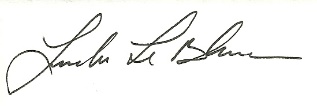 Linda LeBlanc, MAA